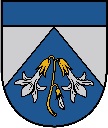 ĀDAŽU NOVADA PAŠVALDĪBA_______________________________________________________________________________________________________________________________________________________Gaujas iela 33A, Ādaži, Ādažu pag., Ādažu novads, LV-2164, tālr. 67997350, e-pasts dome@adazi.lvAPSTIPRINĀTSar Ādažu novada pašvaldības domes2022. gada 22. jūnija sēdes lēmumu ( Nr. 26 § 17) Grozīts ar 28.09.2023. nolikumu Nr. 27.NOLIKUMSĀdažos, Ādažu novadā2022. gada 22 . jūnijā                                                                                  		Nr. 20Ādažu novada Mākslu skolas nolikumsIzdots saskaņā ar Izglītības likuma 22. panta pirmo un otro daļu, un Profesionālās izglītības likuma 15. panta pirmo daļuI. Vispārīgie jautājumiŠis nolikums nosaka Ādažu novada pašvaldības dibinātas pastarpinātas pārvaldes profesionālās ievirzes izglītības iestādes “Ādažu novada Mākslu skola” (turpmāk – Skola) uzdevumus, darba organizāciju un tās darbības uzraudzības kārtību. Skolas darbības pamatvirziens ir izglītojoša, kultūras un audzinoša darbība mākslas, mūzikas un dejas programmu īstenošanai.Skolas mērķis ir nodrošināt izglītojamajiem sistematizētu zināšanu un prasmju apguvi, veicinot vērtību orientācijas veidošanos mākslā, mūzikā, kultūrā un dejā līdztekus pamatizglītības vai vidējās izglītības pakāpei, kas dod iespēju sagatavoties profesionālās izglītības ieguvei izraudzītajā virzienā.Skolas darbības tiesiskais pamats ir Izglītības likums, Profesionālās izglītības likums, citi  Latvijas Republikā spēkā esošie normatīvie  un pašvaldības izdotie tiesību akti Skolas kompetences jomās, kā arī šis nolikums. Skolai ir noteikta parauga veidlapa un apaļais zīmogs ar Skolas nosaukumu un pašvaldības ģerboņa attēlu. Skolas juridiskā adrese ir Gaujas iela 33A, Ādaži, Ādažu pagasts, Ādažu novads, LV-2164.Skola izglītības programmas īsteno šādās adresēs:profesionālās ievirzes mūzikas, mākslas un dejas izglītības programmas - Gaujas iela 33A, Ādaži, Ādažu novads, LV-2164;profesionālās ievirzes mūzikas un mākslas izglītības programmas – Garā iela 20, Carnikava, Carnikavas pagasts, Ādažu novads, LV-2163.(Grozīts ar 28.09.2023. nolikumu Nr. 27)Skola izstrādā savu nolikumu, ko apstiprina pašvaldības dome. Grozījumus nolikumā var izdarīt pēc domes, Skolas direktora, Skolas padomes vai pedagoģiskās padomes priekšlikuma. Grozījumus nolikumā apstiprina pašvaldības dome.Šo nolikumu un tā grozījumus Skola aktualizē Valsts izglītības informācijas sistēmā normatīvajos aktos noteiktajā kārtībā.Pašvaldība reorganizē vai likvidē Skolu normatīvajos aktos noteiktajā kārtībā, ne vēlāk kā sešus mēnešus iepriekš (objektīvu apstākļu dēļ – ne vēlāk kā trīs mēnešus iepriekš) paziņojot par to Ministru kabineta noteiktajai institūcijai, kas kārto Izglītības iestāžu reģistru, kā arī citām institūcijām un personām.II. Skolas uzdevumiĪstenot profesionālās ievirzes mākslas, mūzikas un dejas izglītības programmas, izvēlēties izglītošanas darba metodes un formas, mērķtiecīgi nodrošinot izglītojamajiem iespēju iegūt profesionālas ievirzes izglītības pamatzināšanas un prasmes mākslā, mūzikā un dejā. Sekmēt izglītojamo saskarsmes un sadarbības prasmju attīstību, pozitīvas, sociāli aktīvas un atbildīgas attieksmes veidošanos pret sevi, sabiedrību, apkārtējo vidi un Latvijas valsti. Sekmēt mākslinieciskās darbības pieredzi un attīstīt jaunrades spējas, radot atbilstošus priekšnosacījumus izglītojamo radošai izaugsmei Nodrošināt iespējas izglītojamo personības veidošanai, interešu, spēju un talantu izkopšanai, pašizglītībai, profesijas izvēlei, lietderīgai brīvā laika un atpūtas organizācijai, sekmējot izglītojamo spēju un talantu attīstību, pašapziņas veidošanos, izziņas darbības un zinātkāres attīstību. Sadarboties ar izglītojamo vecākiem vai citiem viņa likumiskajiem pārstāvjiem (turpmāk – vecāki), nodrošinot izglītības programmu apguvi.Nodrošināt nepieciešamos mācību materiāltehniskos līdzekļus izglītības programmas īstenošanai un izglītības satura apgūšanai.Racionāli un efektīvi izmantot izglītībai atvēlētos finanšu, materiālos un personāla resursus.Veikt dokumentu un arhīvu pārvaldību normatīvajos aktos noteiktajā kārtībā, t.sk. arī fizisko personu datu apstrādi.Nodrošināt izglītības jomu reglamentējošajos normatīvajos aktos noteikto mērķu sasniegšanu, vienlaikus nodrošinot izglītojamo tiesību un interešu ievērošanu un aizsardzību.Pildīt citus normatīvajos aktos Skolai noteiktos uzdevumus.III. Izglītības programmasSkola īsteno profesionālās ievirzes mākslas, mūzikas un dejas izglītības programmas. Skola var patstāvīgi īstenot interešu izglītības, neformālās izglītības un citas izglītības programmas ārējos normatīvajos aktos un pašvaldības domes noteiktajā kārtībā.IV. Izglītības procesa organizācijaSkolas izglītības process ietver izglītības programmu īstenošanu, audzināšanu un metodisko darbu.Izglītojamo uzņemšana, pārcelšana nākamajā klasē un atskaitīšana notiek saskaņā ar iekšējiem normatīvajiem aktiem, kas saskaņoti ar dibinātāju. Minimālo izglītojamo skaitu izglītības programmu uzsākšanai nosaka dibinātājs.Skola var noteikt iestājpārbaudījumus izglītojamo uzņemšanai, pārbaudot māksliniecisko uztveri mākslas nodaļā, muzikālās dotības, kā arī vispārējo fizisko attīstību mūzikas un dejas nodaļās, saskaņā ar iekšējiem normatīvajiem aktiem. Profesionālās ievirzes izglītības programmu īstenošana ietver teorētiskās un praktiskās mācības, kā arī radošo darbību. Izglītības programmas īsteno grupu un individuālajās nodarbībās, izglītojamo patstāvīgajā darbā, ārpusstundu pasākumos – konkursos, skatēs, koncertos, izstādēs, festivālos, plenēros, u.c.Mācību darba organizācijas pamatforma ir mācību stunda vai nodarbība, tās ilgums ir 40 minūtes.Profesionālās ievirzes izglītības ieguves ilgumu un izglītības saturu nosaka attiecīgā izglītības programma. Mācību slodzi nosaka Profesionālās izglītības likums.Skola nosaka vienotu iestādes izglītojamo sasniegumu vērtēšanas kārtību.Skolas struktūru un mācību tehniskos līdzekļus nodrošina, ievērojot izglītības programmu saturu un īstenošanas specifiku.Pēc profesionālās ievirzes izglītības programmas apguves izglītojamie saņem apliecību par profesionālās ievirzes izglītības ieguvi.Skola ir tiesīga izstrādāt un īstenot programmas pedagogu profesionālās kompetences pilnveidei.Saskaņojot ar pašvaldības domi Skolai ir tiesības izstrādāt projektus, piedalīties projektu konkursos un tādos trešo personu projektos, kas veicina iestādes mērķu, pamatvirzienu un uzdevumu realizēšanu Skolai apstiprinātā budžeta ietvaros, kā arī slēgt līgumus par šo projektu īstenošanu.V. Izglītojamo tiesības un pienākumi Izglītojamo tiesības un pienākumi noteikti ārējos un iekšējos normatīvajos aktos.Skola nodrošina izglītojamo tiesību ievērošanu, tostarp sadarbojoties ar citām institūcijām bērnu tiesību aizsardzības jomā.VI. Darba organizācija, darbinieku tiesības un pienākumiSkolu vada direktors, kura pienākumi un tiesības noteiktas normatīvajos aktos, ko precizē darba līgums un amata apraksts. Direktoru ieceļ amatā un atbrīvo no tā pašvaldības dome. Direktors ir tieši pakļauts pašvaldības izpilddirektoram. Direktors ir tiesīgs uzdot pedagogiem un citiem darbiniekiem konkrētu uzdevumu veikšanu. Skolas pedagogus un citus darbiniekus darbā pieņem un atbrīvo Skolas direktors normatīvajos aktos noteiktā kārtībā. Viņu tiesības un pienākumi ir noteikti normatīvajos aktos, ko precizē darba līgums un amata apraksts.Skola rīkojas ar tās lietošanā un uzskaitē esošu pašvaldības īpašumu un finanšu līdzekļiem pašvaldības domes un ārējos normatīvajos aktos noteiktajā kārtībā.Skola patstāvīgi organizē personālvadību un pārstāv pašvaldību darba tiesiskajās attiecībās ar Skolas darbiniekiem.Skolas finansēšanas avotus veido pašvaldības budžeta līdzekļi, izglītojamo vecāku līdzfinansējums, ziedojumi un dāvinājumi, arī projektu ārfinansējums. Skolas budžeta plānošanas un finanšu līdzekļu izmantošanas kārtību nosaka ārējie normatīvie akti un pašvaldības dome. Skolas finanšu aprite notiek pašvaldības centralizētai finanšu līdzekļu uzskaitei paredzētajos norēķinu kontos kredītiestādēs.Skolas direktors ir tiesīgs pašvaldības noteiktajā kārtībā slēgt ar privātpersonām līgumus par Skolai nepieciešamo darbu veikšanu un pakalpojumiem, ciktāl to nav noteikusi pašvaldības dome. Skolas ēku, telpu un teritorijas apsaimniekošanas kārtību nosaka pašvaldība.VII. PašpārvaldeSkolas direktors izveido konsultatīvu Skolas padomi sabiedrības, pašvaldības un vecāku sadarbības nodrošināšanai. Padomes reglamentu apstiprina direktors. Padomes sastāvā piedalās izglītojamo vecāku pārstāvji, pedagogu pārstāvji, izglītojamo pārstāvji, var iekļaut direktoru un pašvaldības pārstāvi.Pedagoģisko darbinieku pārstāvjus padomē ievēlē Skolas pedagoģiskā padome. Vecāku pārstāvjus padomē ievēlē vecāku sapulce. Pašvaldības pārstāvi padomē ievēlē pašvaldības domes Izglītības, kultūras, sporta un sociālā komiteja. Padomes vadītāju ievēlē no vecāku vidus. Visi balsojumi ir atklāti.Skolas padomes darbību organizē saskaņā ar Vispārējās izglītības likumu un padomes reglamentu.VIII. Pedagoģiskā padomeSkolas pedagoģisko padomi izveido un vada Skolas direktors dažādu ar mācību un audzināšanas darbību saistītu jautājumu risināšanai. Padomes izveidošanas kārtību, darbību un kompetenci nosaka Vispārējās izglītības likums un citi normatīvie akti un reglaments, ko, saskaņojot ar Skolas direktoru, izdod pati padome.Skolas pedagoģiskās padomes sastāvā ir visi Skolas pedagogi. Pedagoģisko padomi sasauc ne retāk kā reizi pusgadā un tās sēdes protokolē.Izglītības programmās noteikto prasību īstenošanas kvalitātes nodrošināšanai, mācību priekšmetu pedagogi tiek apvienoti nodaļās un metodiskajās komisijās, kuras darbojas saskaņā ar iekšējiem normatīvajiem aktiem, to darbu koordinē Skolas direktors.IX. Iekšējo normatīvo aktu pieņemšanas un apstrīdēšanas kārtībaSkola patstāvīgi izstrādā un izdod iekšējos normatīvos aktus, saskaņā ar ārējiem normatīvajiem aktiem un dibinātāja noteiktā kārtībā.Skolas izdotu administratīvo aktu vai faktisko rīcību privātpersona var apstrīdēt, iesniedzot iesniegumu pašvaldības Administratīvo aktu strīdu komisijai, Gaujas iela 33A, Ādaži, Ādažu novads, LV-2164, e-pasts dome@adazi.lv.(Grozīts ar 28.09.2023. nolikumu Nr. 27)X. Noslēguma jautājumiŠis nolikums stājas spēkā 2022. gada 1. septembrī.Ar šī nolikuma spēkā stāšanās dienu spēku zaudē 2021. gada 24. novembra nolikums Nr. 15 “Ādažu Mākslas un mūzikas skolas nolikums” un 2021. gada 24. novembra nolikums Nr. 16 “Carnikavas Mūzikas un mākslas skolas nolikums”.Ādažu Mākslas un mūzikas skolas direktora p.i.       			         Kaspars Rubenis	